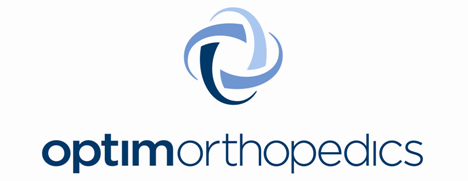 Dr. George SutherlandDischarge Instructions –UKA / TKA REPLACEMENT                      Your Follow up Appointment is scheduled for: (Date)_______________ (Time) ______________ (Location)___________________________________If you have been given a script for your Physical Therapy Appointments; please call a location of your choice to schedule for the first weekday after returning home.Medications:  Take all medications as directed follow the instructions on the “Pain Medicine” sheet attached.Diet and Fluids:Eat a well balanced diet to include all of the basic food groups (fruits, vegetables, whole grains, meat and fish)Foods rich in Vitamin C and protein will help the healing processDrink 6-8 glasses of water to stay hydrated and minimize constipation. Take an over-the-counter stool softener listed on the “Pain Medicine” sheet, if needed.Hygiene / Wound Care:  Keep your incision clean and dry. A waterproof Aquacell dressing is provided and stays on unless saturated. On day 3 ____________, take everything off except brown Aqacell dressing. You may shower after, then daily after that.Do NOT submerge in a tub, pool or hot tub.Do NOT apply lotions, ointments or salves to your incision until you have seen Dr. Sutherland at your post-op visit, and he advises that this is ok.Activity:Do NOT drive until directed by Dr. Sutherland. Usually 4-6 weeks after surgery.YOU ARE WIEGHTBEARING AS TOLERANTED unless otherwise instructed by Dr. Sutherland.Elevate your foot above heart level to minimize swelling. Sitting in a recliner is not true elevation, lay flat.Place pillow under your ankle and foot when elevating. Ice 4-5 times daily for 20 minute intervals to minimize swelling and pain.Wear your compression stockings continuously for 6 weeks; this prevents the chance of blood clots. You may wean yourself off your walker as you see fit, as long as you are steady.You will attend physical therapy 2-3 times a week for 6-8 weeks.Perform your exercises as instructed by therapy every day.Complications to Watch for, and Call Jennifer at (803) 881-9172 if:Fever over 101 by mouthPain increasing in intensity rather than decreasing and not relieved by the medication orderedIncreased redness, warmth, hardness, or pus (creamed color) discharge from your incisionExcessive calf swellingCalf  or thigh pain or tenderness, swelling, redness, warmthIf you experience chest pain, shortness of breath or difficulty breathing call 911Dr. Sutherland’sPAIN MEDICATION LISTPrimary Pain Medications given after surgery: -Hydrocodone (Vicodin, Norco, or Lortab)-Oxycodone (Percocet)Follow the instructions on the bottle for these given medications. If the medication is not easing you pain as prescribed you may take 1 pill every 4 hours or 2 pills every 6 hours. DO NOT take it more than this, as serious health problems may arise. If you are not taking a blood thinner or Celebrex, You may also take 2-3 Ibuprofens (Advil or Motrin), 200mg tablets every 4 to 6 hours.Side effects of Pain Medication:-Constipation: Take whatever works for you. There are some options below:Prune JuiceSenekotMiralaxColace -Nausea: If you were given a prescription for Zofran/ Phenergan, take as prescribed. If you we not given a prescription, call (843) 705-9401.For surgeries of larger magnitude, you may have been given Celebrex (200mg).-Take 1 Celebrex daily. Do not mix Ibuprofen (Advil, Motrin, ext.) if you were given Celebrex.